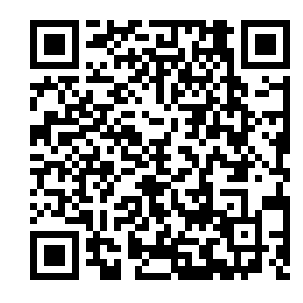 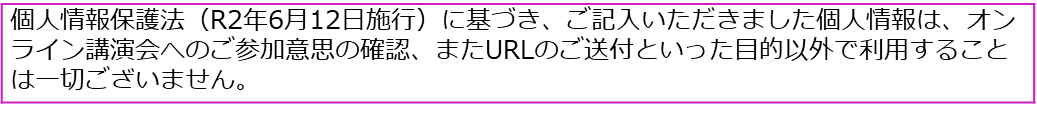 ご施設名ご施設名ご連絡先ご連絡先E-mail：　（WEB参加の場合はご案内とテストメールを送信します） E-mail：　（WEB参加の場合はご案内とテストメールを送信します） E-mail：　（WEB参加の場合はご案内とテストメールを送信します） ご連絡先ご連絡先℡：　　　　　　　　　　　　　　　　　Fax :℡：　　　　　　　　　　　　　　　　　Fax :℡：　　　　　　　　　　　　　　　　　Fax :ご希望の参加形態ご希望の参加形態会場参加　　・　　WEB参加（ハイブリッド形式で開催しますのでいずれかをご選択ください）会場参加　　・　　WEB参加（ハイブリッド形式で開催しますのでいずれかをご選択ください）会場参加　　・　　WEB参加（ハイブリッド形式で開催しますのでいずれかをご選択ください）フリガナご所属 等職種お名前質問事項・その他追記事項がございましたらご記入ください質問事項・その他追記事項がございましたらご記入ください質問事項・その他追記事項がございましたらご記入ください質問事項・その他追記事項がございましたらご記入ください質問事項・その他追記事項がございましたらご記入ください